*FAMILY SUPPORT GROUP* Boulder Creek Community Room, December 19th, 2017, at 5:30pmCASUAL FRIDAY Fundraiser For Alzheimer’s Walk (Staff pays $2.00 each week to wear jeans). 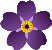 DECEMBER 2017 (South) DECEMBER 2017 (South) DECEMBER 2017 (South) DECEMBER 2017 (South) DECEMBER 2017 (South) DECEMBER 2017 (South) DECEMBER 2017 (South) SundayMondayTuesdayWednesdayThursdayFridaySaturday                       *Breakfast is served every day on No. and So. between 8:15 & 8:30am                                   *Lunch time every day are as follows:  11:30am for No. and 12pm So.                       *Snack is served every day on North and South at 2:30pm                       *Supper times every day are as follows: 5:00pm No. and 5:30pm So.                       *Evening Snack is served every day on North and South at 7:30pm                       *Activities may be subject to change*                       ***NEIGHBORHOOD WALKS DAILY AT 2:00PM/HHA                       *Breakfast is served every day on No. and So. between 8:15 & 8:30am                                   *Lunch time every day are as follows:  11:30am for No. and 12pm So.                       *Snack is served every day on North and South at 2:30pm                       *Supper times every day are as follows: 5:00pm No. and 5:30pm So.                       *Evening Snack is served every day on North and South at 7:30pm                       *Activities may be subject to change*                       ***NEIGHBORHOOD WALKS DAILY AT 2:00PM/HHA                       *Breakfast is served every day on No. and So. between 8:15 & 8:30am                                   *Lunch time every day are as follows:  11:30am for No. and 12pm So.                       *Snack is served every day on North and South at 2:30pm                       *Supper times every day are as follows: 5:00pm No. and 5:30pm So.                       *Evening Snack is served every day on North and South at 7:30pm                       *Activities may be subject to change*                       ***NEIGHBORHOOD WALKS DAILY AT 2:00PM/HHA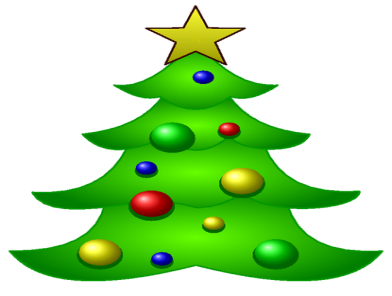 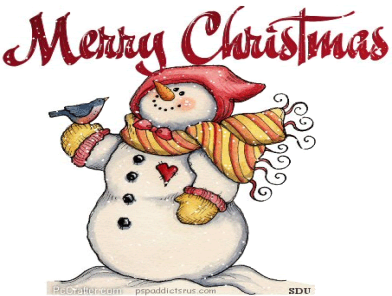 1  CASUAL FRIDAY10:30 Exercise/HHA1:00 Rest & Relaxation2:30 BDAY PARTY/DIANNE3:45 Sing-A-Long/Beth (S)6:30 Evening Matinee210:00 Church1:00 Rest & Relaxation 2:00 Neighborhood Walk3:30 Bean Bag Toss6:30 Evening Matinee3 HAPPY BDAY DIANNE!10:00 Church 1:00 Rest & Relaxation2:00 Neighborhood Walk3:30 Noodle Balloon6:30 Evening Matinee410:00  TV Game Show11:15 Fun Fitness1:00 Rest & Relaxation3:30 Afternoon Activity6:30 Evening Matinee5  9:00 Beauty Shop 10:00 Church 1:00 Rest & Relaxation 3:30 Afternoon Activity 4:30 Hearing Aid Checks 6:30 Evening Matinee6   10:00 Table Top11:15 Fun Fitness1:00 Rest & Relaxation1:30 Samuel Lutheran School/Piano Students (S)3:30 Spa & Nails6:15 Pst. Julie/Carolers7  9:30 Foot Clinic (A)10:00 Rosary (S)1:00 Rest & Relaxation1:15 Dana & LuAnn (N)3:30 Afternoon Activity6:30 Evening Matinee8  CASUAL FRIDAY10:00 YMCA Outing or             TV Game Show10:30 Exercise/HHA1:00 Rest & Relaxation2:30 JESSIE’S 60TH PARTY!3:30 MUSIC WITH DARWIN-          BIRTHDAY BASH (S) 6:30 Evening Matinee910:00 Church1:00 Rest & Relaxation 2:00 Neighborhood Walk3:30 Ball Toss6:30 Evening Matinee10 10:00 Church 1:00 Rest & Relaxation2:00 Neighborhood Walk3:30 Parachute Fun6:30 Evening Matinee11    10:00 TV Game Show11:15 Fun Fitness1:00 Rest & Relaxation3:30 Afternoon Activity4:30 Parkside Carolers6:30 Evening Matinee12 9:00 Beauty Shop10:00 Mary Kay Day!1:00 Rest & Relaxation3:30 Christmas Movie6:00 Take Note Music (N)6:30 Evening Matinee 13  10:00 Table Top10:45 Cath. Mass (S)11:15 Fun Fitness1:00 Rest & Relaxation3:30 Spa & Nails6:30 Evening Matinee149:30 Foot Clinic (B)10:00 Rosary (S)10:15 Baby Play Date1:00 Rest & Relaxation3:45 Cowboy Jim (S)6:30 Evening Matinee15 CASUAL FRIDAY10:30 Exercise/HHA1:00 Rest & Relaxation3:30 BINGO (N) or Movie6:30 Evening Matinee1610:00 Church1:00 Rest & Relaxation 2:00 Neighborhood Walk3:30 Noodle Balloon6:30 Evening Matinee1710:00 Church1:00 Rest & Relaxation 2:00 Neighborhood Walk3:30 Noodle Balloon 6:30 Evening Matinee18 HAPPY BDAY MARGARET!Staff & Tenant Christmas Meal!10:00 TV Game Show11:15 Fun Fitness1:00 Rest & Relaxation2:30 BDAY PARTY/MARGARET3:30 Afternoon Activity6:30 Evening Matinee19 *Family Support Group9:00 Beauty Shop10:00 Church 1:00 Rest & Relaxation2:00 Hymns/Johnston (S)3:30 Golden Moments6:30 Evening Matinee2010:00 Verlyn Kling Music-             One Man Band (N)              11:15 Fun Fitness1:00 Rest & Relaxation3:30 Spa & Nails6:30 Evening Matinee21 FIRST DAY OF WINTER! 9:30 Foot Clinic (C)10:00 Rosary (S)1:00 Rest & Relaxation2:00 Church/Pst. Julie (S)3:30 Christmas Sing-A-Long (S)6:30 Evening Matinee22  CASUAL FRIDAY10:30 Exercise/HHA1:00 Rest & Relaxation1:30 Bible Stories3:30 TENANTS CHRISTMAS!           HO! HO! HO!6:30 Evening Matinee 23 10:00 Church1:00 Rest & Relaxation 2:00 Neighborhood Walk3:30 Parachute Fun6:30 Evening Matinee24/31 HAPPY 2018!10:00 Church1:00 Rest & Relaxation2:00 Neighborhood Walk3:30 Parachute Fun6:30 Evening Matinee25    CHRISTMAS DAY!!!10:00 TV Game Show11:15 Exercise/HHAs 1:00 Rest & Relaxation3:30 Afternoon Activity6:30 Evening Matinee26 9:00 Beauty Shop10:00 Church 1:00 Rest & Relaxation3:30 Afternoon Activity6:30 Evening Matinee2710:00 Table Top11:15 Fun Fitness1:00 Rest & Relaxation3:30 Spa & Nails6:30 Evening Matinee28 9:30 Foot Clinic (D)10:00 Rosary (S)10:30 Men’s Club (S)1:00 Rest & Relaxation3:30 Afternoon Activity6:30 Evening Matinee29  CASUAL FRIDAY10:30 Exercies/HHA1:00 Rest & Relaxation1:30 Bible Stories3:30 BINGO (N) or Movie6:30 Evening  Matinee3010:00 Church1:00 Rest & Relaxation2:00 Neighborhood Walk3:30 Noodle Balloon6:30 Evening Matinee